 AgendaThe Chairmans WelcomeAttendance and Apologies for absenceMinutes of the last meeting held on the 2 March 2020 Financial Annual Return and documents for approval, exempt certificate and public noticeMatters arising						 		Finance:	 Parking paid in £64.40 (21.05.20), £56.50 (2.06.20) £85.45 (17.06.20)            MSClerk Salary Q4 £256.19 Chq No 636						ClerkClerk Tax Q4 £64.00 Chq No 637						ClerkPayroll Autela Q4 £30.00 Chq No 638						ClerkYLCA subs 20/21 £129.00 Chq No 639						ClerkCAG planning permission £ Chq No 640					ChairICO £40.00 Chq No641								ClerkInsurance £272.92 Chq No 642							ClerkPrecept paid in £2000								ClerkGarth Lease £10.00 Chq No 643							ClerkClerk Salary Q1 £272.08 Chq 644						ClerkClerk Tax Q1 £68.00 Chq 645							ClerkExpenses Stamps £7.80 Chq 646						ClerkPlanning Applications:	NYM/2020/0166/FL – Application for removal of condition 3 and variation of conditions 2, 4, and 5 of planning approval NYM/2019/0426/FL to allow amended window design, material and colour of all fenestration at The Annexe Barnyard, Riverside – No objection20/00293/LBC - Internal alterations within the ground floor lounge/lobby area to include removal of low level masonry wall, timber stud partition and fireplace at Fox and Hounds Sinnington – No objection20/00346/LBC – Internal alterations to provide a new disabled WC at Fox and Hounds, Sinnington – No objection 20/00374/MFUL – Erection of 4no replacement piggery buildings, 8no associated feed bins and adjacent slurry store following demolition of existing piggery buildings together with formation of stone surface parking and turning area and attenuation pond at New Cliff House, Cross Lane, Sinnington – No objectionNYM/2020/0292/FL – Installation of Interpretation board at Sinnington Village Green – No objection. 20/00367/FUL – Change of use of horticultural land for the siting of 2no. timber holiday lodges accommodating 4-6 people each together with a timber open fronted garage/storage building with site managers temporary one bedroom accommodation above, customer parking and alteration to the existing vehicular access to the A170 at land at Catter Bridge Keldholme, Kirkbymoorside – No objectionPlanning Decisions: 19/01392/LBC – Internal works to hotel to reconfigure three lettings rooms into two letting rooms at Fox and Hounds, Sinnington – Approved. AOB 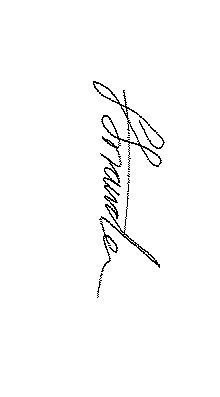 Faye Snowden - Clerk & Responsible Financial Officer